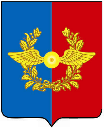 Российская ФедерацияИркутская областьУсольское районное муниципальное образованиеА Д М И Н И С Т Р А Ц И Я Городского поселенияСреднинского муниципального образованияП О С Т А Н О В Л Е Н И ЕОт 22.04.2021 г.                                п. Средний                                         № 30Об изменении наименования нежилого здания и о присвоении адреса	В соответствии с Федеральным законом от 06.10.2003 г. № 131-ФЗ «Об общих принципах организации местного самоуправления в Российской Федерации», руководствуясь Уставом Среднинского муниципального образования, администрация городского поселения Среднинского муниципального образования:ПОСТАНОВЛЯЕТ:Изменить наименование нежилого здания ГДО-клуб на здание учреждения культуры.Нежилому зданию учреждения культуры, расположенному по адресу: Иркутская область, Усольский район, р.п. Средний, Военный городок №4, кадастровый номер 38:16:000004:327 присвоить адрес: Российская Федерация, Иркутская область, Усольский район, р.п. Средний, ул. ДОС, д. 11А. Постановлением администрации городского поселения Среднинского муниципального образования № 23 от 15.02.2019 года «О присвоении адреса зданию дома культуры» отменить.4. Опубликовать настоящее постановление в газете «Информационный бюллетень Среднинского муниципального образования» и разместить в сетевом издании «Официальный сайт городского поселения Среднинского муниципального образования» в информационно-телекоммуникационной сети Интернет (http: srednyadm.ru).Контроль за исполнением настоящего распоряжения оставляю за собой.Исполняющая обязанности главы городского поселения Среднинского муниципального образования                              Т.Е. СагитоваИСПОЛНИТЕЛЬ:Заместитель главы                 ____________ __________ Т.Е. Сагитова      тел. 8-902-57-60-245   В дело: 02-01-02СОГЛАСОВАНО:Главный специалистпо юридическим вопросами нотариальным действиям       ___________отпуск ________ М.А. СеменоваРАССЫЛКА:1 экз. –  дело;2 экз. – сайт;3 экз. – печать.Электронная версия распоряжения соответствует бумажному носителю.